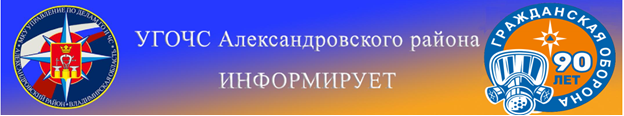 ПАМЯТКАНовогодняя ёлка.Если вы хотите весело и без происшествий встретить Новый год, то необходимо соблюдать основные меры предосторожности:- устанавливайте ёлку на устойчивом основании и так, чтобы ветви не касались стен, потолка и находились на безопасном расстоянии от бытовых электроприборов и печей. - поставьте ствол ёлки в ведро с мокрым песком и смачивайте его по мере высыхания, если ёлка высохла, выбросите её, потому что она может вспыхнуть, как факел. - не зажигайте на ёлке свечи, бенгальские огни. Не используйте самодельные электрогирлянды, не направляйте в её сторону хлопушки; - дети могут находиться у ёлки с включенной гирляндой только в присутствии взрослых, выключайте её, если выходите из комнаты. - положите в легкодоступном месте несколько пакетов с песком или поставьте ёмкость с водой, приготовьте старенькое покрывало и электрический фонарик. - при загорании электрогирлянды немедленно выдерните из розетки вилку электропитания (розетка должна находиться в удобном месте и на виду) или выключите автоматы в электрощите. - повалите ёлку на пол, чтобы пламя не поднималось вверх (могут загореться обои и шторы), накиньте на неё одеяло, забросайте огонь песком или залейте водой (если это живая ёлка). Синтетическая ёлка горит очень быстро, при этом ёе материал плавится и растекается, при горении выделяя отравляющие вещества. Тушить водой горящие полимеры опасно из-за возможного разброса искр и расплавленной массы. Не прикасайтесь к горящей ёлке голыми руками, накиньте на неё плотное покрывало и засыпьте песком.- вызовите сами или с помощью соседей пожарную охрану, удалите детей из комнаты. Способы дозвона в пожарную охрану города, района со всех операторов сотовой связи «101»  ЕДДС – единая дежурная диспетчерская служба Александровского района – «112»,   8 (49244) 2-34-12Правила применения пиротехнической продукцииПрименение пиротехнической продукции должно осуществляться исключительно в соответствии с требованиями инструкции по эксплуатации завода-изготовителя, которая содержит: - ограничения по условиям применения изделия; - способы безопасного запуска; - размеры опасной зоны; - условия хранения, срок годности и способы утилизации. Применение пиротехнических изделий запрещается: - в помещениях, зданиях, сооружениях, а также на крышах, балконах и лоджиях; - на территориях взрывоопасных и пожароопасных объектов, возле линий электропередач; - на сценических площадках при проведении концертных и торжественных мероприятий; - на территориях объектов культурного наследия, заповедников, заказников и национальных парков. 	Не допускается применение изделий с истекшим сроком годности, следами порчи, без инструкции по эксплуатации и сертификата соответствия (декларации о соответствии, либо знака соответствия). Опыт применения пиротехнических изделий для праздничного фейерверка позволяет сделать следующие выводы: хранить фейерверки необходимо подальше от нагревательных приборов, легковоспламеняющихся предметов, а также в местах, недоступных для детей. В течение нескольких минут после окончания действия фейерверка оставайтесь от него на безопасном расстоянии. Детям дошкольного возраста нельзя разрешать поджигать какой-либо пиротехнический предмет. Не рискуйте, используя изделия с дефектами, не разбирайте и не бросайте их в костер. Не поджигайте не сработавшее пиротехническое устройство повторно.Надеемся, что соблюдение этих несложных правил позволит вам избежать неприятностей в новогодние праздники и сделает их счастливыми и радостными. Помните!Соблюдение мер пожарной безопасности –
это залог вашего благополучия,
сохранности вашей жизни и жизни ваших близких!Пожар легче предупредить, чем потушить!Напоминаем номер телефона экстренной службы:     112      8 (49244) 2-34-12